                                     FUNDACION CATINA DE MARÍA                                                                                                                                   LICEO SAGRADO CORAZÓN- COPIAPÓ                                                                                                                                                                                                         71 AÑOS, 1949 – 2020                                       Tecnología: Guía de apoyo n°1Nivel: 1ero medioObjetivo: Crear afiche INFORMATIVO sobre problemas derivados del tema actual	COVID-19   Afiche: Medio de difusión de información que combina contenido gráfico y texto, Busca persuadir o convencer a un público determinado sobre una idea o acción. Enfatiza el mensaje a través del contraste de colores, imagen y slogan llamativos y amplios. Afiche informativo 1. Definición – Afiche informativo  Texto gráfico  Difunde un mensaje  Promueve un servicio o producto  o realizar un cambio  Invita a participar en algo Se utiliza para todo tipo de comunicación: películas, universidades, campañas publicitarias o políticas entre otros 2.-. Formato - Elementos visuales para transmitir el mensaje  Colores  Tipografía  Imágenes 3.-Composición- Texto - Breve y directo - Lenguaje sencillo y preciso - Incluye muchas ideas, pero pocas palabras  Información - Jerarquizada (orden de importancia) - Colores y tipografía (determinan su organización) 4.-Composición- Afiche informativo  Diagramación (aspectos visuales) - Imágenes significativas, refuerzan el texto - Contenido (pudiera verse de lejos) - Colores para captar la atención, importante el uso de contrastes - Tipografía (tipo, tamaño y forma de las letras) - Proporción equilibrada - entre imagen, letra y espacios - Lectura de izquierda a derecha y de arriba hacia abajo Estructura del afiche y ubicación de sus elementos según grado de importancia:Título: En este caso, nombre breve de la problemática. Slogan: Frase corta, llamativa y con propósito claro. Ejemplo: En tus manos está el presente y el futuroRepresentación gráfica o dibujo: se complementa con el slogan y ayuda a dar más énfasis al propósito del afiche. Ejemplo:Texto complementario: Información en detalle en tamaño menor (1cm). En este caso, indica cifras, datos numéricos, porcentajes  sobre los impactos o producción desmedida. Ejemplo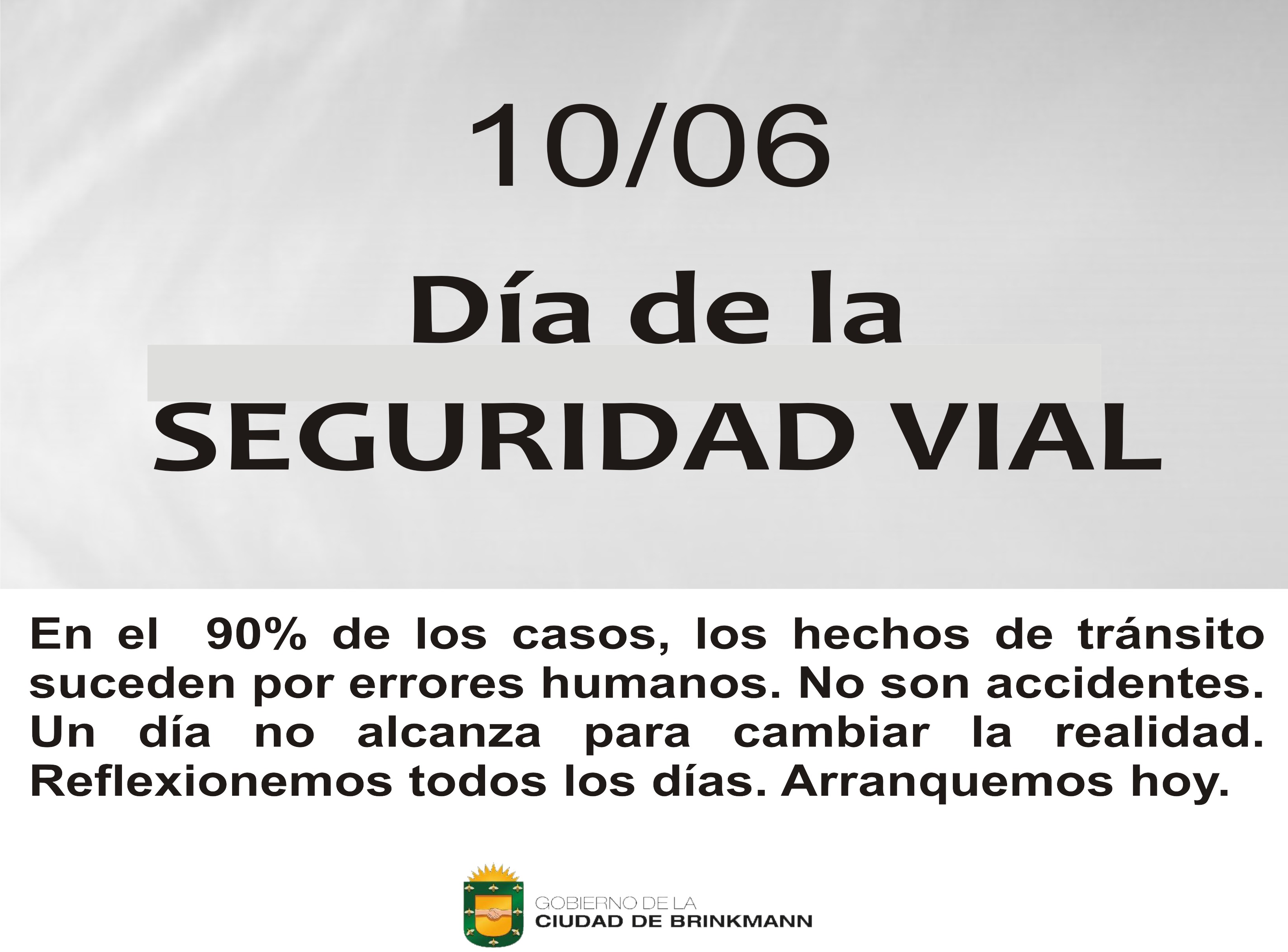 Materiales : Hoja de block grande o ½ pliego de cartulina (base del afiche), cartulinas de colores, papel lustre o papel blanco para letras, pegamento, tijeras, información. Instrucciones:-  Recortar letras para conformar título y mensaje. Recuerda que su tamaño debe ser grande para que quienes observen el afiche puedan captar inmediatamente estos elementos (3 cms de altura).  Luego pegarDibujar en papel blanco la imagen representativa considerando que este elemento es muy importante, y por tanto, debe ser una gráfica grande y adaptada a la cartulina de base del afiche.Agregar texto complementario. Si el fondo es oscuro debes escribirla sobre un papel más claro y pegar. Recuerda que esta información debe ser extraída de fuentes verídicas y viene a respaldar el slogan e imagen realizada.4.-Terminado el afiche sacarle foto con tus datos: nombre. Curso 5.-Enviarlo para su evaluación a la profesora correo domelendezs@gmil-com El sábado 28 de marzoPAUTA DE EVALUACION                                                             TOTAL:INDICADORES102030405060701.-Concordancia con la temática2.-Claridad de la información3.-Ímágenes alusivas al tema4.-Redacción y ortografía5.-Creatividad y originalidadTOTAL:35 pts